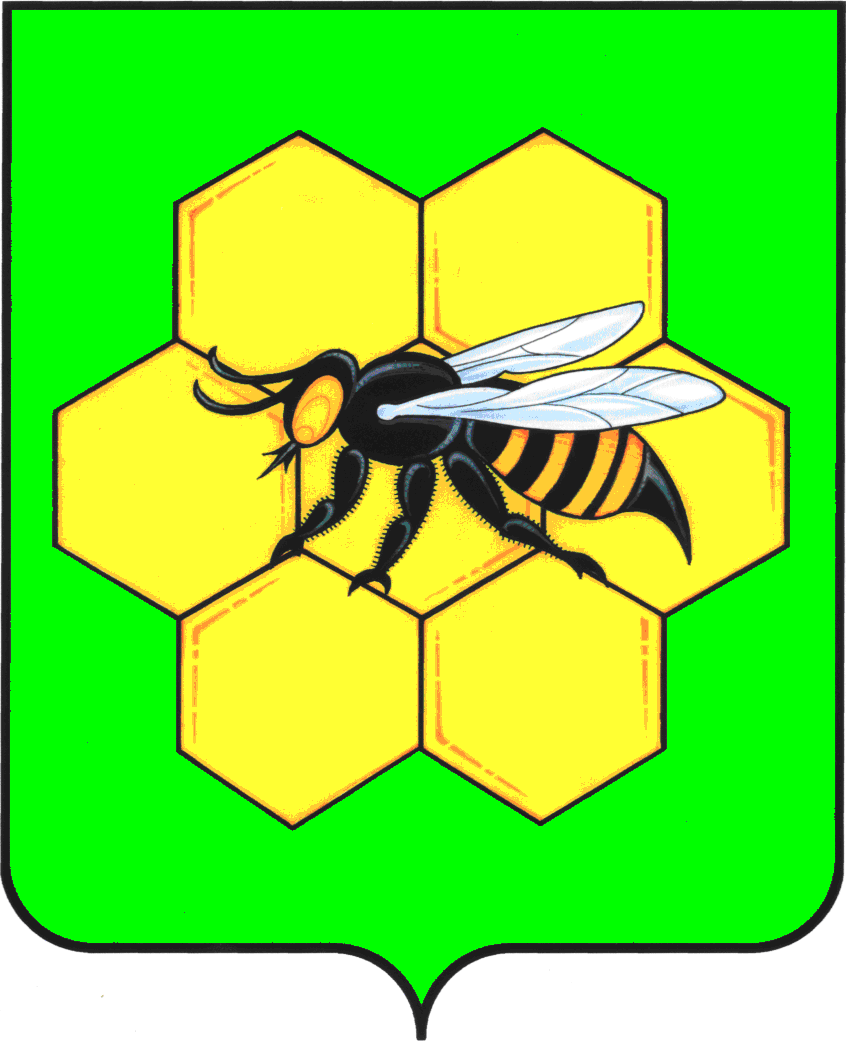 АДМИНИСТРАЦИЯМУНИЦИПАЛЬНОГО РАЙОНА ПЕСТРАВСКИЙСАМАРСКОЙ ОБЛАСТИПОСТАНОВЛЕНИЕ_____________________№___________Об утверждении состава районной комиссии по решению вопросов создания безбарьерной среды жизнедеятельности для инвалидов и других маломобильных групп населения на территории муниципального района Пестравский Самарской области      В целях активизации работы по исполнению закона Самарской области от 10.02.2009 № 7-ГД «Об обеспечении беспрепятственного доступа маломобильных граждан к объектам социальной, транспортной и инженерной инфраструктур, информации и связи в Самарской области», руководствуясь статьями 41, 43 Устава муниципального района Пестравский Самарской области, администрация муниципального района Пестравский ПОСТАНОВЛЯЕТ:     1. Утвердить прилагаемый состав районной комиссии по решению вопросов создания безбарьерной среды жизнедеятельности для инвалидов и других маломобильных групп населения.     2.  Назначить ответственным лицом за создание безбарьерной среды жизнедеятельности для инвалидов и других маломобильных групп населения на территории муниципального района Пестравский Самарской области первого заместителя Главы муниципального района Пестравский Самарской области Имангулова А.В.     3.  Признать утратившим силу постановление Главы муниципального района Пестравский Самарской области от 29.02.2012 № 208 «Об утверждении состава районной комиссии по решению вопросов создания безбарьерной среды жизнедеятельности для инвалидов и других маломобильных групп населения  на территории муниципального района Пестравский», постановление администрации  муниципального района Пестравский Самарской области от 27.04.2016 № 232  «Об утверждении состава районной комиссии по решению вопросов создания безбарьерной среды жизнедеятельности для инвалидов и других маломобильных групп населения  на территории муниципального района Пестравский Самарской области».     4.  Контроль  за исполнением данного постановления возложить на первого заместителя Главы муниципального района Пестравский Самарской области (А.В.Имангулов).Глав муниципального районаПестравский                                                                                А.П.Любаев  Журанов 21288СОСТАВрайонной комиссии по решению вопросов создания безбарьерной среды жизнедеятельности для инвалидов и других маломобильных групп населения                                            Приложение к постановлению администрации  муниципального района Пестравскийот __________________ № ____Имангулов А.В.Первый заместитель Главы муниципального района Пестравский Самарской области, председатель комиссии;Шаталов В.В.заместитель Главы муниципального района Пестравский  по социальным вопросам, заместитель председателя комиссии;Журанов С.Ю.Ведущий специалист по муниципальному жилищному контролю администрации муниципального района Пестравский Самарской области, секретарь комиссии.                             Члены комиссии:                            Члены комиссии:Голушкова М.Н.Руководитель управления по муниципальному району Пестравский ГКУ СО «ГУСЗН Юго-Западного округа» (по согласованию);Каштанов В.А.начальник МКУ «ОКС и ЖКХ» администрации  муниципального района Пестравский;Малыхин А.М.начальник отдела архитектуры и градостроительства администрации муниципального района Пестравский Самарской области;Ермолов С.В.руководитель МКУ «Управления культуры, молодежной политики, физкультуры и спорта муниципального района Пестравский Самарской области»;Пестриков Д.С.руководитель МБУ «Центр МТО»;Сорокин В.И.Начальник Пестравского территориального отдела образования Юго-Западного управления министерства образования и науки Самарской области (по согласованию);Решетников В.И.главный врач ГБУЗ СО «Пестравская ЦРБ» (по согласованию);Гуляева Л.В.директор ГБУ СО «Центр социального обслуживания населения граждан пожилого возраста и инвалидов муниципального района Пестравский» (по согласованию);Бондарева Г.Н.председатель правления районной общественной организации ВОИ (по согласованию).